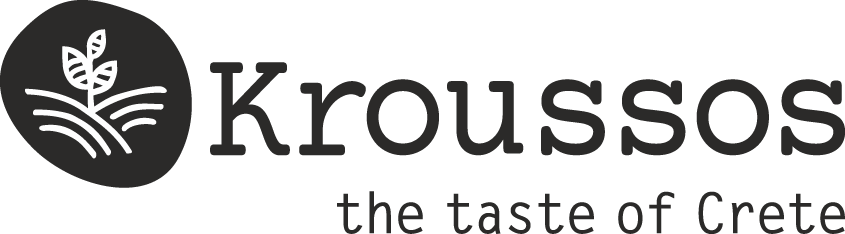 Cancellation Request Herewith I/we (*) revoke the contract concluded by me/us (*) for the purchase ofof the following goods (*)/provision of the following service (*)______________________________________________________________________________________________________Ordered on (*) ____________ / received on (*) __________________________________________________________________________Name of the consumer(s)________________________________________________________Address of the consumer(s)________________________________________________________Signature of the consumer(s) (only in case of paper communication)_________________________Date
(*) Delete where not applicable